Levelezéssel kapcsolatos általános szabályokA fogvatartott a rendelkezési jogkor gyakorlójának, vagy a Bv. Intézet engedélye alapján hozzátartozóival, valamint az általa megjelölt személyekkel levelezhet, a levelek gyakorisága és terjedelme nem korlátozott. A levelet a fogvatartott nevére és az intézet címére kell küldeni, a feladó megjelölésével. (Békés Megyei Bv. Intézet, fogvatartott neve, (nyilvántartási száma) Bv. Intézet címe:5700 Gyula Béke sgt. 38.)A levél írásos formában megjelenített, egyedi, személyes jellegű közlést, adatot, információt tartalmazó küldemény, amely postai úton borítékban küldhető. Levélként kezelendő a levelezőlap, a képes levelezőlap és a nyomtatvány is (például: könyv, katalógus, újság, folyóirat). Minden ettől eltérő tartalommal érkező levélküldemény csomagnak minősül. A hatóságokkal, nemzetközi szervezetekkel, valamint a védővel történő levelezés tartalmilag nem ellenőrizhető. Amennyiben azonban alapos indok merül fel, hogy a levél nem a megjelölt hatóságtól származik, vagy a hatóságnak szól, akkor kizárólag ennek azonosítására a levelet az intézet ellenőrzésre illetékes tagjainak a fogvatartott jelenlétében fel kell bontaniuk. A levelezés biztonsági szempontból ellenőrizhető. Amennyiben gyanú merül fel arra vonatkozóan, hogy a levélpapír, illetve a boríték bódító hatású készítményt, kábítószert tartalmaz, úgy kizárólag a levél másolata adható ki a fogvatartottnak. Az eredeti példány indokolt esetben átadásra kerül az illetékes nyomozóhatóság részére. A levelek tartalmi szempontból ellenőrizhetőek. Ha a bv. intézet az általa tartalmilag ellenőrizhető levél tekintetében megállapítja, hogy az a fogvatartás biztonságát veszélyeztető adatot, információt vagy tárgyat tartalmaz, a levél nem továbbítható, a fogvatartottnak nem kézbesíthető.A beérkező levelek kézbesítésre kerülnek a fogvatartott részére, a kimenő leveleket továbbítják a postára, mindkét esetben 48 órán belül. Ha a fogvatartott bármely okból nem jelenlévő az intézetben, a részére érkező hivatalos levelet 2 munkanapon belül utána küldjük.Kérjük, a borítékot helyesen töltse ki! Például: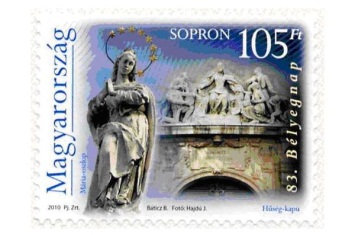     Fa: Kapcsolattartó Lajos        2222  Budapest           Virág u. 2.                                                                    Minta Ferenc (nyilvántartási szám)                                                                     ………. (bv. intézet megnevezése)                                                                                   Mintaváros                                                                                 PF.: ……..                                                           XXXX